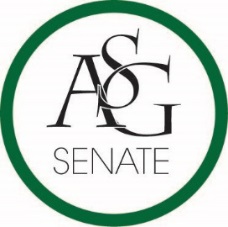 Senate AgendaOctober 11th , 2016Union Ballroom, 6:00 PMCall to OrderRoll Call39 senators present; 10 proxies; 1 absentApproval of the MinutesapprovedSpecial OrdersReports (5 minutes each)Special ReportsAdvisor, Michael McAllisterPlease vote in the Homecoming election. We apologize for the technical error. Elections close Wednesday at 4Graduate Assistants, Katherine Selman and Katie MartensNo reportPresident, Connor FlocksPlease take what was discussed in the ASG all call seriouslyLet me know if you have any questions about hiring a new provost for the universityAthletics is cutting off the top section of the student section because of lack of attention. There will be a lot less student seats than normal starting soon.Vice-President, Maggie Benton	Thank you so much for your help in the chancellor’s ballConnor and I made the decision to delegate the appointments to cabinetAndrew Counce – We have appointed 11 people to different university committee positions. Please let me know if you have any questions about this. (refer to document)Treasurer, Shelby CormackIf you need money that is outside of the realm of ASG, I have to refer to PAB so please let me know as soon as possible (this week) if you have any legislation between now and MarchSecretary, Jase RapertNo reportChief Justice, Cory EnglishNo reportGSC Speaker, Scout JohnsonNo reportCabinet ReportsChief of Staff, Taylor FarrIt is your job as a student body to support the new university changesSafety needs legislation (helmet, crosswalks, lighting, etc.)Academics – old main oath is still being really pushedAthletics – Safety in the rails for students intoxicated in the stands at football gamesCampus life – puppies on campus during finalsUniversity policy – changing the funding process or chart wells Diversity – senator to write something into constitution/code of conductOur reach goes even beyond the student. It could go to the state or even the national levelMacarena Arce I’m looking for a senator to go to a meeting tomorrow at 4pm to represent senate at the Freshman Leadership ForumFLF Coordinator, Kyle WardNo reportChair of the Senate, Will WatkinsIt is your job as a senator to write legislation for this campus. We have lots of money and resources so please make the most of your time hereIf you send me your Haven completion you will be able to receive one senate hourAppointments, Nominations, and ElectionsASG Committee AppointmentsVice-President, Maggie BentonRefer to the VP’s reportPublic Comment (3 at 2 minutes each)None Old Business New BusinessMeetingsCommittee Meetings Announcements  Adjournment